External Membership Application FormAcademic Membership (Institutional)(Annual Fees: Rs. 2,00,000/-) More details overleaf                  APPLICANT   INFORMATION: (To be filled by the Head of the Institute)			Date:LIBRARY USE ONLYPayment details:------------------------------------Rules for External Membership – Academic Membership (Institutional)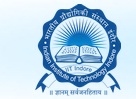 INDIAN INSTITUTE OF TECHNOLOGY INDORECENTRAL LIBRARYName of the Institute/ College:Address:Name & Designation of the Head of the Institute/ College:Office Telephone No.:Mobile No.:Email:Fax No.:                First Time Application                    RenewalNote: Please submit the following documents with this form:Photocopy of Institute ID Card Academic Institution Address proof DECLARATION (TO BE COMPLETED BY THE HEAD OF THE INSTITUTIONMembershipCategoryFees in Rs.(Annual)RegistrationFees in Rs. (One Time)RefundablesecurityDeposit in Rs.  (OneTime)Total amountpayable at thetime ofmembershipin Rs.FacilitiesofferedInstitutionalMembership for  Non-Aided,AICTE recognizedDegree Colleges2,00,000/-   1,000/-  30,000/- 2,31,000/-Reference+ borrowing (For 5 persons - 1 Book for 1 month per person)